                            МАЙСКИЙ  СБОРНЫЙ  ТУР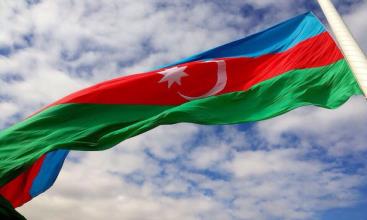 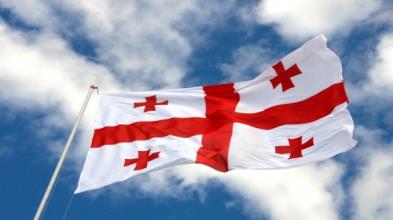      «Впечатляющий кавкаЗ»        АЗЕРБАЙДЖАН + ГРУЗИЯ 02.05 - 08.05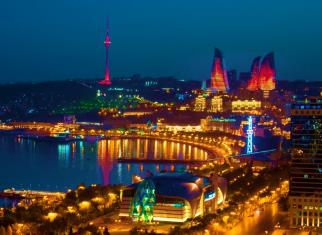 02/05. Прибытие в изюминку Закавказья – великолепный Баку. Встреча в аэропорту. Заезд в отель. Ночь в отеле. 03/05. Завтрак в отеле. Сегодня  Вы познакомитесь с великолепным Баку.  Большинство  туристов  считают,  что азербайджанская   столица –  это  старый восточный город, где на каждом шагу  мечети и базары с гранатами и халвой. Однако Баку – это современный мегаполис со стеклянными небоскребами в виде языков пламени, великолепными фантазийными фонтанами, широкими бульварами, засаженными экзотическими растениями с другого конца света. Но в тоже время город, который до сих пор хранит в себе древнюю азербайджанскую  архитектуру. 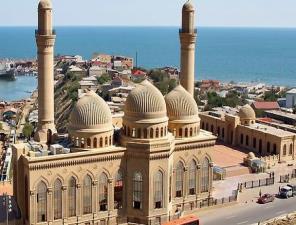 Во время прогулки Вы увидите все самые интересные  достопримечательности древней  столицы: Девичью Башню,  Дворец Ширваншахов,  Замок Сынык Гала, Караван Сарай, Джума Мечеть и еще много других архитектурных исторических памятников, глаз от которых оторвать будет просто невозможно.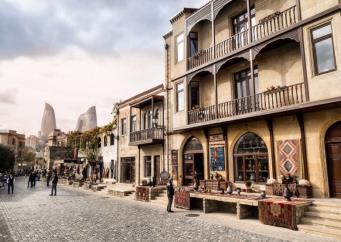 После вкусного обеда  (за доп. плату) мы продолжим нашу экскурсию по  современной части города. Благодаря неожиданному строительному буму, за последнее десятилетие столица Азербайджана Баку расцвела и преобразилась, что вызывает неподдельную гордость у жителей и большой интерес у туристов.  Мы посмотрим площадь флага, заглянем в музей ковра, прогуляемся по Бульвару, а так же полюбуемся вечерним пламенем Огненных Башен. С наступлением сумерек здания вспыхивают разноцветными огнями и напоминают горящие языки пламени.  Ночь в отеле. 04/05. Завтрак в отеле. Свободный день, освобождение номеров до 12:00. Можно самостоятельно прогуляться по городу, пройтись по магазинам и насладиться колоритной атмосферой этой изысканной страны, или предлагаем Вам факультативную экскурсию.  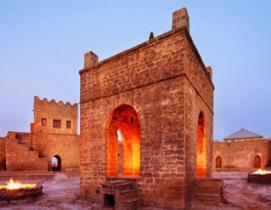 Оставляем столицу позади и отправляемся познавать тайны огненных религий. Мы посетим полуостров  Апшерон. Азербайджан - одно из немногих мест на земле, где и  сегодня можно наблюдать элементы сохранившегося культа огня .  Храм вечного огня Атешгях  - место, которое совершенно не ожидаешь встретить вблизи Баку.  Храм  огнепоклонников, которые прибыли сюда полтора тысячелетия назад из Индии и жили вплоть до XIX века,  до сих пор привлекает сюда паломников, как из числа зороастрийцев, так и других индийских культур и религий. Так же мы увидим  Янардаг – гора с природным вечным огнем и большое количество уникальных исторических памятников, среди которых многочисленные храмы, замки, крепости и сторожевые башни эпохи средневековья.Возвращение в Баку.  В 20:30 трансфер на жд. вокзал. В 21:10 отправление поезда Баку-Тбилиси (вагон-купе*). Ночь в поезде.05/05. Утром прибытие в жемчужину Закавказья - красавец Тбилиси. Трансфер в отель Тбилиси. Поселение после 14:00. Свободный день. Ночь в отеле в Тбилиси. 06/05. Завтрак в отеле. 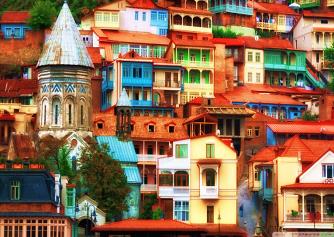 Сити-тур по сказочному городу: Кафедральный собор «Самеба» - символ грузинского возрождения, единства и бессмертия. Он возвышается в центре Тбилиси на вершине горы св. Ильи.  Церковь Метехи (V в.). Крепость Нарикала, во дворе которой,  находиться прекрасный храм. У стен крепости восстановлены башенки, с которых у Вас будет возможность сделать памятные фотографии. С крепостной стены открываются изумительные виды.Посещение современного архитектурного шедевра – Моста Мира и парка Рике.На левом берегу моста находится храм Сиони (знаменит своими чудотворными иконами), который мы также посетим.  Далее нас ожидаем авто тур по центральной улице Руставели и Марджанишвили. Почувствуем вкус Старого Города и посетим район серных бань Абанатобани . 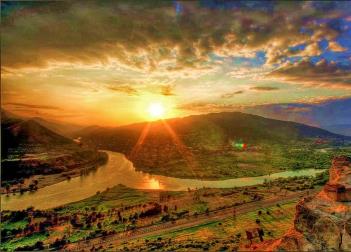 Затем переезд во Мцхета.Каждый из нас со школьных лет помнит строки… «…Там, где, сливаясь, шумят,
Обнявшись, будто две сестры,
Струи Арагви и Куры,
Был монастырь…»Таким увидел Лермонтов Мцхета, таким его увидите и Вы.   Мцхета – древнейший город, первая столица Грузии, душа этой удивительной страны. Здесь у Вас будет возможность ознакомиться с: Кафедральным собором Светицховели (XI в). Он же, собор 12-ти апостолов. В основании его покоится Хитон Господень. Благодаря этой святыне Мцхета называют «вторым Иерусалимом».Поднимемся в монастырь «Джвари» (V в), откуда открывается прекрасная панорама древней столицы (в Иерусалиме есть церковь с таким же названием). По легенде, этот храм был воздвигнут над источавшим благовонное масло (миро) пнём того кедра, под которым молилась просветительница Грузии Святая Нино. Факультативно: Недалеко от города Мцхета,  мы посетим домашний винный погреб, где проведем дегустацию грузинских вин и чачи. Сам хозяин расскажет нам уникальные истории грузинского виноделья, традиционные методы изготовления вин. Здесь же отведаем невероятный грузинский обед с уроками знаменитых грузинских  блюд. Атмосфера и радушие хозяев не оставят Вас равнодушными. (за. доп. плату) 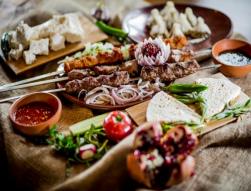 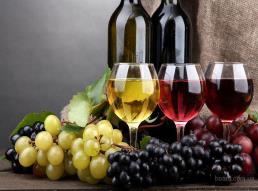 Возвращение в Тбилиси. Трансфер на ужин в один из лучших ресторанов Тбилиси, где Вас ждет национальный вкуснейший ужин и знаменитое грузинское вино, и все это в музыкальном и танцевальном сопровождении (при желании, ужин можно перенести на другой день, только уже трансфер входить не будет) Ночь в отеле. 07/05. Завтрак в отеле.   Свободный день или факультативно экскурсия в Кахетию, Сигнахи – город любви. 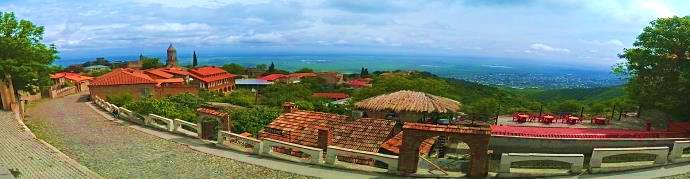 Сегодня мы насладимся Алазанскими видами и винными историями о Грузии, ведь именно сегодня мы увидим Кахетию.Остановимся в Сигнахи - городе любви. Этот уютный город прекрасно соединил в себе элементы южно - итальянского и грузинского архитектурных тонкостей.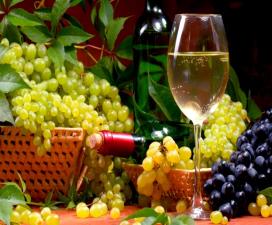  А также Вы увидите крепость Сигнахи, входящую в список самых известных и крупных крепостей Грузии.  Посетим монастырский и епископальный комплекс Святого Георгия - женский монастырь «Бодбе». Тут расположена Базилика Святой Нино, а спустившись к ее чудотворным источникам, можете загадать желание, которое обязательно сбудется (пешая ходьба 30 мин).  Посещение винного погреба в Сигнахи, дегустация различных сортов вина и грузинской водки - чача. (дегустация 10 долл , Дегустация с обедом 25долл 1 чел )Возвращение в Тбилиси. Ночь в отеле. 08/05. Завтрак в отеле. Трансфер в аэропорт. Завершение обслуживания.  Счастливое возвращение домой.ЦЕНЫ УКАЗАНЫ ЗА ЧЕЛОВЕКА В НОМЕРЕ ЗА ВЕСЬ ТУР, в USDВ стоимость тура на территории Азербайджана  входит:Трансфер с аэропорта Баку в отель  (под все авиа рейсы в даты тура) Весь трансфер в период тураСтоимость  указанных в туре экскурсий Сбор туристов на экскурсии с разных отелей  Услуги профессионального русскоязычного гида Проживание в отеле выбранной Вами категории  (2 ночи)Жд билет Баку- Тбилиси (ночной поезд – купе) Круглосуточная поддержка туристовГородской туристический сбор Страховка Дополнительно оплачиваются входные билеты:  музей ковра, Девичья башня, Дворец Ширваншахов. 
Так же туроператор оставляет за собой право, менять представленные отели, на равнозначные.   В стоимость тура на территории Грузии входит:Трансфер в аэропорт Тбилиси (под все авиа рейсы в даты тура) Весь трансфер в период тура Встреча на жд вокзале Тбилиси и трансфер в отель Проживание в выбранной Вами гостинице  на базе завтраков (3ночи) Сервисы отелей (подробное инфо в прайсе по Тбилиси) Сбор туристов на экскурсии с разных отелей  Стоимость указанных в туре экскурсий  Услуги профессионального русскоязычного гида Входные билетыКруглосуточная поддержка туристовНациональный колоритный ужин с шоу программой Страховка Опциональные туры за человека в свободный день: 
Экскурсия на полуостров Апшерон  60долл нетто 1 чел, входной билет 7долл.Экскурсия в Кахетию – винный регион 35долл нетто на 1 челЦены включают:Транспорт  Услуги профессионального русскоговорящего гида  АЗЕРБАЙДЖАН + ГРУЗИЯС НЕТЕРПЕНИЕМ ЖДуТ ВАС!!!ПРОЖИВАНИЕ в Тбилиси и Баку 3***стандарт:
Баку: Дипломат, Централ Баку, Азкот, 
Тбилиси:  Toma’s house, Дарчи, Далида, Ницца
 3*** эконом3*** стандарт: Баку:   Дипломат, Централ Баку, Азкот,Тбилиси:  Альянс, Астория, Престиж палас, Хотел 27,  Эпик, 4**** эконом:Баку:  Аустин, Тбилиси: Ведзиси,  Рояль Вера, Нью Копала 4**** стандарт:Баку: Акцент, Централ парк, Бульвар сайт, Тбилиси:   Астория,  Неаполь,  
Гарнет, Копала рике, Ривер сайд, Олд Метехи, 
Орхидея
5*****:
Баку:  Сапфир инн Сапфир Сити, Сапфир Баку, Интурист, Шах палас 5*****Тбилиси: Меркурий, Олд Тифлис, 4****+, Холидей инн и Тбилиси Румс 5*****При  дабл проживании510535575665820При трипл проживании460490540590760При сингл проживании  7307808509801330